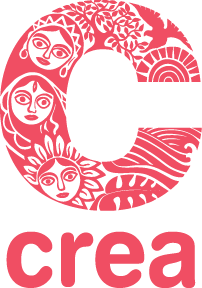 Calls for Expressions of Interest: Consultant to develop curriculum and deliver training on “Feminist Approaches to Project Design” Overview of the Organization:Founded in 2000, CREA is an international feminist human rights organization based in New Delhi, India. It is one of the few feminist human rights organizations based in the global South, led by Southern feminists, working at community, national, regional, and international levels. Together with partners from a diverse range of human rights movements and networks, CREA’s work focuses on building feminist leadership, strengthening movements, expanding sexual and reproductive freedoms, promoting rights- based approaches to reducing GBV, and advancing the human rights of structurally excluded people. Life at CREA:We like to think of ourselves as a fearless, interrogative, colorful, edgy, sexy flock of birds flying freely to explore, to imagine and to build freedoms together. If you are one who is ready to challenge the system when it is needed, you could be one of us.If you believe you wish to build a world where an individual must have the agency and right to make choices about sexuality, reproduction and human rights, then you will find the room to explore here.Constant learning, sharing of knowledge, is an expectation that team members have from CREA, and CREA from team members.Project Overview:The International Planned Parenthood Federation Africa Region (IPPFAR), in collaboration with CREA, Empow'Her, the International Federation on Human Rights, and Médecins du Monde France (MdM-FR), lead the delivery of a new project called Feminist Opportunities Now (FON). Funded by the Agence Française de Développement (AFD), FON’s overarching goal is to strengthen the capacity of feminist movements to address gender-based violence (GBV) through sub-grants to feminist organizations, with a focus on reaching small, often unregistered, feminist organizations. The project is implemented across ten countries in three regions: Mexico and Colombia (led by MdM), Bangladesh and Sri Lanka (led by CREA), and Burkina Faso, Ethiopia, Guinea, Ivory Coast, Kenya, and potentially Niger (led by IPPFAR).Championing an ecological-based model that integrates the use of multi-disciplinary gender transformative approaches and direct sub-granting, FON will provide longer-term mentorship and support to feminist organizations in their overall development, by designing specific trainings tailored to their needs and helping them identify additional sources of funding. FON also includes a research-action component that will deepen our understanding of how these approaches can be scaled up and sustained, ensuring linking, learning, and knowledge sharing among the organizations and across regions.More specifically, the project will seek to:Ensure and improve the sustainability of feminist organizations at the organizational and technical levels by proposing an inclusive approach to capacity strengthening.Reinforce the resilience and diversity of feminist civil society organizations (CSOs) through access to sustainable, flexible and adapted financing for small and/or informal and/or structurally excluded groups.Enhance the networking abilities of feminist CSOs from the South, bringing them closer to networks at national, regional, and international levels, in order to bring their voice to the public arena.Scope and objectives of this assignment:This activity aims to contribute to strengthening feminist organizations and unregistered groups to adopt gender transformative feminist approaches to their project design interventions. The objectives of the assignment is as follows:To co-create a curriculum for the training in “feminist approaches to project design” with a focus on GBV.Conduct a series of online training sessions for CSOs and unregistered groups in Sri Lanka and Bangladesh, working with a translator(s).Deliverables: Qualifications, Experience and Competencies:Postgraduate (master’s degree or equivalent experience preferred) in gender, social science or other relevant areas.Eight to ten years of work experience in delivering training of a similar nature in South Asia.Experience in adult learning curriculum development. The applicant must have an experience of tools and various methodology of session facilitations on gender and intersectionsHave an understanding of issues relating to women’s rights/ addressing GBV.Experience in designing gender transformative projects or/and providing training on the same.Strong understanding of and experience working with small and/or non-registered feminist organizations. Excellent writing and communication skills in English. Language skills of the trainer/team in Bengali, Sinhala or Tamil is an advantage.CREA promotes pluralism and equal opportunity, is committed to diversity in its staffing, and maintains an environment free of discriminatory practices. No individual shall be discriminated against because of their actual or perceived age, caste, class, disability, marital status, religion, sexual orientation, gender identity or sex characteristics. Compensation will be based on experience and internal equity.Interested parties are invited to submit an Expression of Interest (EOI) with the following details to jobs@creaworld.org by 16th April 2023:Name and contact details of the company/ individual/ lead consultant of the teamStatement of expertise: maximum 500 wordsResumes of individuals or proposed team/s Financial proposalSample curriculum developed by the consultant/ team in similar subjectIndividuals, groups of consultants, or training institutions are invited to submit EOIs for this consulting project. Please include in the subject line EOI - Consultants for Feminist Approaches to Project Design you are applying for. Only shortlisted profiles will be contacted for an interview.Thank you for your interest in CREA!NoDeliverableNo of daysDate (to be confirmed)1Inception report: analysis of the interviews with the five CSOs. The consultant will  gather preliminary data to develop the framework of the module; including an overall approach and framework and articulating multiple approaches to feminist project design.10 daysBy 20 April2First draft of the curriculum: developed based on the framework agreed with CREA at the inception report, pre and post monitoring, evaluation, and learning (MEL) questions.10 daysBy 6th May3Second and third draft of the curriculum: co-created and validated with the feminist CSOs and groups. 6 daysBy 15th May4Plan and organize the training delivery: i.e. invitations to the participants, participant confirmation, management of online platform, links, translations, training materialsNote: The list of participants will be provided by CREA5 daysBy 15th May5Deliver the online training series with the participants from Bangladesh and Sri Lanka.6 daysBy 15th May6Final report: incorporate the responses to MEL questions, recommendations from the consultant/s, with an annex of the final draft of the curriculum.5 daysBy 25th MayTotal of 42 daysTotal of 42 days